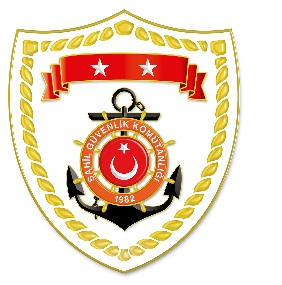 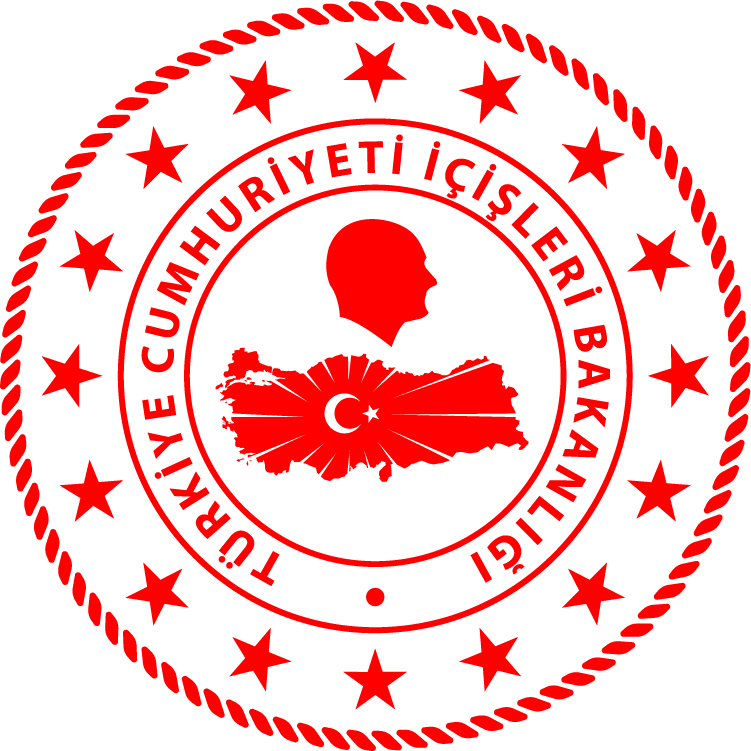 CG Aegean Sea Regional Command*Statistical information given in the table may vary because they consist of data related incidents which were occured and turned into search and rescue operations. The exact  numbers  at the end of  the related month is avaliable on the link; sg.gov.tr/irregular-migration-statisticsNUDATELOCATION/PLACE AND TIMEIRREGULAR MIGRATION ASSETTOTAL NUMBER OF APPREHENDED FACILITATORS/SUSPECTTOTAL NUMBER OF RESCUED
MIGRANTS/ PERSONNATIONALITY OF RESCUED/APPREHENDED MIGRANTS ON THE BASIS OF DECLARATION125 May 2023Off the Coast ofİZMİR/Dikili00.20Inflatable Boat-88 Palestine225 May 2023Off the Coast ofİZMİR/Karaburun00.35Inflatable Boat-127 Yemen, 3 Palestine, 2 Syria325 May 2023Off the Coast ofİZMİR/Dikili03.10Inflatable Boat-1714 Palestine, 3 Central Africa425 May 2023Off the Coast ofİZMİR/Çeşme04.33Life Boat1 Türkiye1111 Syria525 May 2023Off the Coast ofİZMİR/Çeşme05.30Inflatable Boat-3131 Palestine625 May 2023Off the Coast ofMUĞLA/Bodrum09.00Sailing Boat-7958 Iraq, 12 Egypt, 6 Iran,2 Azerbaijan, 1 Morocco